                                                        FORMULARZ OFERTY                                                                (OFERTA)Odpowiadając na zapytanie ofertowe z dnia …………………………………………………, naOpracowanie dokumentacji projektowo kosztorysowej dróg gminnych etap IIZadanie I. Przebudowa drogi gminnej nr G1003P, G1001P w miejscowości Skrzynka, Naprusewo    za łączną kwotę: Cenę netto : 			         ..................................................................................... złPodatek VAT :			         ..................................................................................... złCenę brutto :			         ..................................................................................... złSłownie ryczałtowa brutto :	  ..................................................................................... Ponadto stwierdzamy,  że  w  cenie  oferty  zostały  uwzględnione  wszystkie  koszty  wykonania  zamówienia    i  realizacji przyszłego świadczenia umownego.DEKLARUJĘ TERMIN REALIZACJI ZAMÓWIENIA DO 15.07.2022 roku.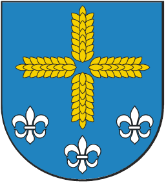 Zadanie II. Przebudowa drogi gminnej nr G1029P, G1025P w miejscowości Doły, Kąpiel   za łączną kwotę: Cenę netto : 			         ..................................................................................... złPodatek VAT :			         ..................................................................................... złCenę brutto :			         ..................................................................................... złSłownie ryczałtowa brutto :	  ..................................................................................... złPonadto stwierdzamy,  że  w  cenie  oferty  zostały  uwzględnione  wszystkie  koszty  wykonania  zamówienia    i realizacji przyszłego świadczenia umownego.DEKLARUJĘ TERMIN REALIZACJI CAŁEGO ZAMÓWIENIA DO 25.02.2023 roku.Zadanie III. Przebudowa drogi gminnej nr G1033P, G32P w miejscowości Szyszłowo, Izdebnoza łączną kwotę: Cenę netto : 			         ..................................................................................... złPodatek VAT :			         ..................................................................................... złCenę brutto :			         ..................................................................................... złSłownie ryczałtowa brutto :	  ..................................................................................... złPonadto stwierdzamy,  że  w  cenie  oferty  zostały  uwzględnione  wszystkie  koszty  wykonania  zamówienia    i realizacji przyszłego świadczenia umownego.DEKLARUJĘ TERMIN REALIZACJI CAŁEGO ZAMÓWIENIA DO 25.02.2023 rokuDeklaruję ponadto:Warunki płatności: 14 dni od prawidłowo wystawionej faktury Oświadczam, że:Zapoznałem się z opisem przedmiotu zamówienia  i nie wnoszę do niego zastrzeżeńAkceptuje projekt umowy.Posiadamy uprawniania do wykonania przedmiotu zamówienia i nie jest prowadzone wobec mnie postępowanie upadłościowe lub procedura likwidacyjna,Akceptuję sposób i termin płatności wykonania zamówienia,W przypadku wyboru mojej oferty zobowiązuję się do podpisania umowy  w miejscu i terminie wskazanym przez Zamawiającego.Posiadamy niezbędne uprawnienia oraz potencjał techniczny, osobowy i finansowy do realizacji przedmiotu zamówieniaOsoba uprawniona do kontaktu ze strony Wykonawcy:…………………………………………………………..……………………………………..                         …. . . . .... ………………………………………….          (miejscowość, data)                                              (podpis Wykonawcy lub osoby upoważnianej)                                                                                                                                      Załącznik nr 1Nazwa:Nazwa:Nazwa:Nazwa:NIP:NIP:NIP:NIP:Miejscowość:Kod pocztowy:Kod pocztowy:Kraj:Adres pocztowy: (ulica, numer domu, lokalu)Adres pocztowy: (ulica, numer domu, lokalu)Adres pocztowy: (ulica, numer domu, lokalu)Adres pocztowy: (ulica, numer domu, lokalu)Email:Email:Telefon:Telefon: